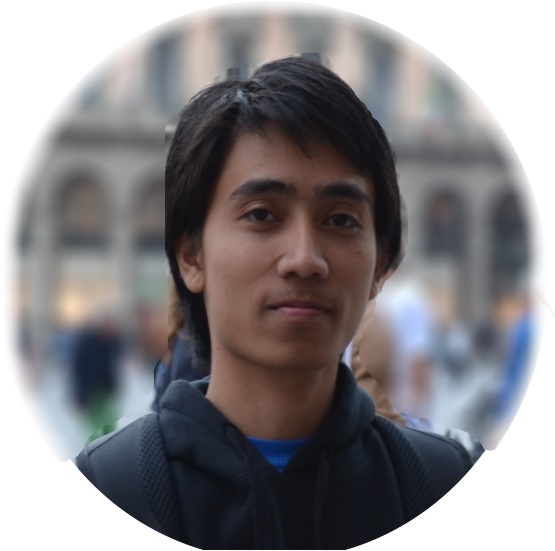 			EDUCATION			WORK EXPERIENCEACHIEVEMENTORGANIZATION and VOLUNTEER